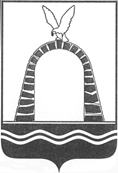 АДМИНИСТРАЦИЯ ГОРОДА БАТАЙСКАПОСТАНОВЛЕНИЕот 13.12.2022 № 970г. БатайскО внесении изменений в постановление Администрации города Батайска от 09.09.2020 № 1483 «Об организации проектной деятельности на территории муниципального образования «Город Батайск»»В соответствии с постановлением Правительства Российской Федерации от 31.10.2018 № 1288 «Об организации проектной деятельности в Правительстве Российской Федерации», постановлением Правительства Ростовской области от 11.01.2021 № 1 «Об организации проектной деятельности в органах исполнительной власти Ростовской области», в целях организации проектной деятельности на территории муниципального образования «Город Батайск», а также совершенствования работы по реализации приоритетных проектов по основным направлениям стратегического развития Российской Федерации, в связи с кадровыми изменениями Администрация города Батайска постановляет:1. Внести в постановление Администрации города Батайска от 09.09.2020 № 1483 «Об организации проектной деятельности на территории муниципального образования «Город Батайск»» изменения, изложив приложение № 3 в новой редакции согласно приложению к настоящему постановлению.2. Признать утратившим силу постановление Администрации города Батайска от 09.09.2021 № 1926 «О внесении изменений в постановление Администрации города Батайска от 09.09.2020 № 1483 «Об организации проектной деятельности на территории муниципального образования «Город Батайск»».3. Настоящее постановление вступает в силу со дня его подписания и подлежит размещению на официальном сайте Администрации города Батайска.4. Контроль за исполнением настоящего постановления возложить на заместителя главы Администрации города Батайска по экономике     Богатищеву Н.С.Глава Администрациигорода Батайска														        Р.П. ВолошинПостановление вноситотдел экономики, инвестиционнойполитики и стратегического развитияАдминистрации города БатайскаПриложениек постановлениюАдминистрациигорода Батайскаот 13.12.2022 № 970Состав Совета по проектному управлениюпри главе Администрации города БатайскаНачальник общего отделаАдминистрации города Батайска								     В.С. МирошниковаВолошинРоман Петрович––глава Администрации города Батайска, председатель СоветаБогатищеваНаталья Сергеевна––заместитель главы Администрации города Батайска по экономике, заместитель председателя СоветаМолчановаИнна Владимировна––заместитель начальника отдела экономики, инвестиционной политики и стратегического развития Администрации города Батайска, секретарь СоветаЧлены Совета:Члены Совета:Члены Совета:Члены Совета:АрсеньевСергей НиколаевичАрсеньевСергей Николаевич–начальник МБУ «Управление гражданской защиты города Батайска»ГетьманскаяАнтонина ВикторовнаГетьманскаяАнтонина Викторовна–начальник Управления культуры города БатайскаГорелкинВладимир ВикторовичГорелкинВладимир Викторович–заместитель главы Администрации города Батайска по территориальному развитию и строительствуГрибоваМария ИгоревнаГрибоваМария Игоревна–начальник отдела по делам молодежи Администрации города БатайскаЕрмиловаТатьяна ГеннадьевнаЕрмиловаТатьяна Геннадьевна–заместитель главы Администрации города Батайска по внутренней политикеЗавгороднийСергей АлександровичЗавгороднийСергей Александрович–начальник Управления социальной защиты населения города БатайскаЗайцевПавел ПавловичЗайцевПавел Павлович–главный врач МБУЗ «ЦГБ» г. БатайскаКамузАлександр НиколаевичКамузАлександр Николаевич–главный врач МБУЗ «Стоматологическая поликлиника» г. БатайскаКозыревСергей НиколаевичКозыревСергей Николаевич–начальник Управления образования города БатайскаКрикоровГеоргий АлександровичКрикоровГеоргий Александрович–начальник отдела по физической культуре и спорту Администрации города БатайскаКузьменкоНаталья ВасильевнаКузьменкоНаталья Васильевна–заместитель главы Администрации города Батайска по социальным вопросамСвистуновОлег ВикторовичСвистуновОлег Викторович–заместитель главы Администрации города Батайска по бюджету и финансам – начальник Финансового управленияСкоринаИнна МихайловнаСкоринаИнна Михайловна–начальник отдела экономики, инвестиционной политики и стратегического развития Администрации города БатайскаСысАндрей БорисовичСысАндрей Борисович–председатель Комитета по управлению имуществом города БатайскаТищенкоЮрий НиколаевичТищенкоЮрий Николаевич–директор МБУ «МФЦ» г. БатайскаТытышГеоргий ИвановичТытышГеоргий Иванович–врио начальника Управления жилищно-коммунального хозяйства города БатайскаШевченкоАлександр АнатольевичШевченкоАлександр Анатольевич–заместитель главы Администрации города Батайска по жилищно-коммунальному хозяйствуЭмЖанна ВладимировнаЭмЖанна Владимировна–начальник отдела малого и среднего предпринимательства, торговли Администрации города Батайска